БЮЛЕТЕНЬ №3 ВІДКРИТОГО ПУБЛІЧНОГО АУКЦІОНУ Дата проведення – “05” березня 2019 року о 14 00Місце проведення: «Арена Львів», вул. Стрийська, 199, м. Львів.
*  Майно  ПП   “ Західний Буг», код ЄДРПОУ 32478033, 80250, Львівська обл., Радехівський р-н, с. Павлів, проспект Юності, 39 Контактні телефони : 0504317057, 0503726250, відповідальна особа: Миськів Олександр-Микола Михайлович 
                                            Генеральний директор  ЗУРАБ                          ______________________                    _______І.М.Вуйцик______      ЗАХІДНО-УКРАЇНСЬКА РЕГІОНАЛЬНААГРОПРОМИСЛОВА БІРЖА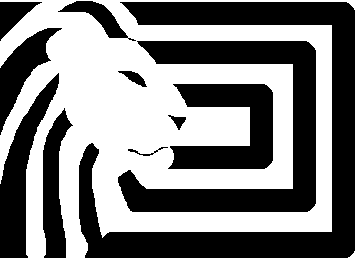 № лотаНазва товаруХарактеристикаЦіна лота, грн.  з ПДВ Примітка7*Даблпрес  SIMBA, 2000 року випуску. Даблпрес  SIMBA, 2000 року випуску справний, укомплектований.місцезнаходження: с. Бишів, Радехівський р-н., Львівської обл.170 0008*Вантажний автомобіль. бензовоз ГАЗ 33-307, 1992 р.в. справний, на ходуВантажний автомобіль. бензовоз ГАЗ 33-307, 1992 р.в. справний, на ходу місцезнаходження: с. Бишів, Радехівський р-н., Львівської обл.125 0009*Вантажний автомобіль. бензовоз ГАЗ 53, 1990 р.в, Вантажний автомобіль. бензовоз ГАЗ 53, 1990 р.в, справний, укомплектований; місцезнаходження: с Бишів, Радехівський р-н., Львівської обл.125 00010*Борона дискова Kverneland DTD, 2002 р.в, Борона дискова Kverneland DTD, 2002 р.в, стан – добрий, місцезнаходження: с Бишів, Радехівський р-н., Львівської обл.320 00011*Комбайн кормозбиральний John Deere 7300, 2006 р.в, напрацювання 7000 м/год, шасі: Z07300X508276 з жаткою 2006 р.в та підборщиком 2006 р.в. шасі xKM630BX108862xКомбайн кормозбиральний John Deere 7300, 2006 р.в, напрацювання 7000 м/год, шасі: Z07300X508276 з жаткою 2006 р.в та підборщиком 2006 р.в. шасі xKM630BX108862x, місцезнаходження: с Бишів, Радехівський р-н., Львівської обл. 1 570 00012*Косарка-плющилка Kuhn FС 303 RGC, 2013 р.в, Косарка-плющилка Kuhn FС 303 RGC, 2013 р.в, стан – добрий; місцезнаходження: с Бишів, Радехівський р-н., Львівської обл.370 00013*Культиватор SIMBA SLD 4.6, 2012 р.в, Культиватор SIMBA SLD 4.6, 2012 р.в, Робочі ограни замінено, стан – добрий; місцезнаходження: с Бишів, Радехівський р-н., Львівської обл.780 00014*Культиватор SIMBA SLD 4.6, 2012 р.в,.  Культиватор SIMBA SLD 4.6, 2012 р.в,  Робочі ограни замінено, стан – добрий; місцезнаходження: с Бишів, Радехівський р-н., Львівської обл.780 00015*Культиватор SIMBA SLD 4.6, 2012 р.в,.  Культиватор SIMBA SLD 4.6, 2012 р.в,  Робочі ограни замінено, стан – добрий; місцезнаходження: с Бишів, Радехівський р-н., Львівської обл.780 00016*Культиватор SIMBA SLD 5.4, 2013 р.в, Культиватор SIMBA SLD 5.4, 2013 р.в, Робочі ограни замінено, стан – добрий; місцезнаходження: с Бишів, Радехівський р-н., Львівської обл.1 150 00017*Культиватор SIMBA SLD 5.4, 2013 р.в,. Культиватор SIMBA SLD 5.4, 2013 р.в, Робочі ограни замінено, стан – добрий; місцезнаходження: с Бишів, Радехівський р-н., Львівської обл.1 150 00018*Культиватор SIMBA SLD 5.4, 2013 р.в,. Культиватор SIMBA SLD 5.4, 2013 р.в, Робочі ограни замінено, стан – добрий; місцезнаходження: с Бишів, Радехівський р-н., Львівської обл.1 150 00019*Навантажувач «Сталева Воля», 1990 р.в. напрацювання 23 000 м/год. Навантажувач «Сталева Воля», 1990 р.в. напрацювання 23 000 м/год. Справний, укомплектований; місцезнаходження: с Бишів, Радехівський р-н., Львівської обл.250 00020*Перевантажувач зерна БНП-12, 2012 р.в.;Перевантажувач зерна БНП-12, 2012 р.в.; місцезнаходження: с Бишів, Радехівський р-н., Львівської обл.90 00021*Сівалка точного висіву СТВТ-12,8, Сівалка точного висіву СТВТ-12,8, Справна, укомплектована, місцезнаходження: с Бишів, Радехівський р-н., Львівської обл.85 000